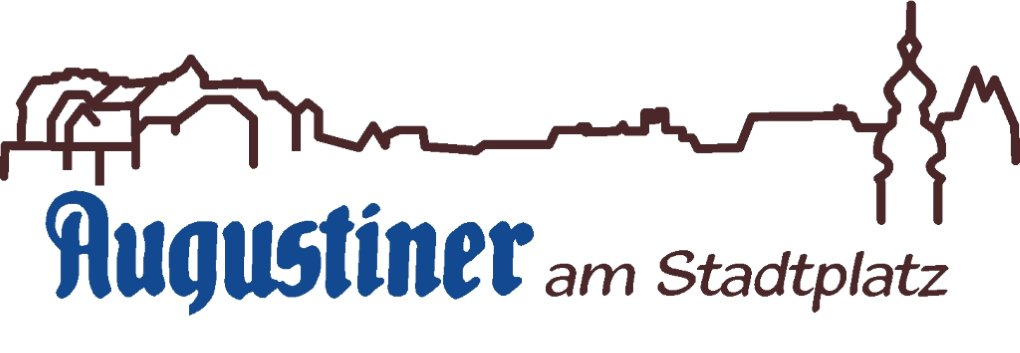 Liebe Gäste,wir heißen Sie beim Brückenwirt ganz Herzlich Willkommenund wünschen Ihnen angenehme StundenIhre WirtsleutTina, Marie Sophie, Constantin und Roland Schlotter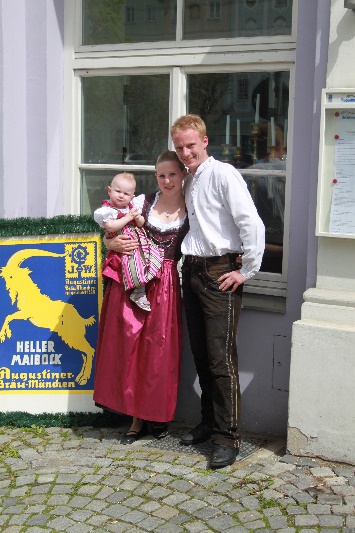 Unsere Lieferanten:Unsere Weißwürste sind vom Münchner Metzger SchelkopfObst und Gemüse kommt von Frau Rieger aus Engolding Eier stammen aus Bodenhaltung vom Pölz aus GarchingUnser Fleisch spricht Bayerisch und kommt vom Münchner GroßmarktMia Seng Siim AugustinerLiebe Gäste,freuen Sie sich auf eine zünftige und zugleich gepflegte Form der Darbietung unserer frisch zubereiteten Speisen beim Reindlessen.
Das Reindlessen ist gewissermaßen ein kleines kommunikatives Tischbuffet, bei dem sich die Gäste selbst nach Lust und Appetit bedienen können.
Die reichlich gefüllten Emaille Pfannen werden am Tisch eingesetzt und 
Beilagen werden gerne nachgereicht.Selbstverständlich können weitere Variationsmöglichkeiten individuell vereinbart werden.Unser Reindlessen gibt es auf Vorbestellung ab 6 PersonenSalatigesKartoffelsalat (J,K) oder Krautsalat						  2,90 € Kleiner gemischter Salat (B,J,K)							  3,20 € Großer gemischter Salat (B,J,K) 							  7,50 €Mit gebratenen Halloumikäse und Zucchini (B)			10,80 €Mit gebratenem Hendlbrüstl					11,90 €Mit gebratenen Garnelen						13,90 €Mit gebratenen Rinderlendenstreifen 				13,90 €Mit gebratenem Zanderfilet 					16,90 €BrotzeitSchwarzbrot mit Emmentaler (B)						  5,90 € 
Schwarzbrot mit Schwarzwälder Schinken (B)				  6,90 €
Schwarzbrot mit Räucherlachs und Zwiebeln (B,L) 		      		  7,90 € Sauer marinierter Essigknödl mit Zwiebeln (B,J,K)				  5,90 €
Wurstsalat von der Regensburger mit Zwiebeln und Brot (1,2,3,J,K)	  6,90 €
Wurstsalat mit Käse, Zwiebeln und Brot (1,2,3,B,J,K)				  7,50 €Obatzer mit Breze									  6,90 €SuppenKlares Supperl vom Rind mit Schnittlauch (I,J)				  2,50 €- Mit Pfannkuchenstreifen (A,B,C)					  0,80 €
	- Mit Grießnockerl (A,B,C)							  1,00 €	- Mit Kaspressknödel (A,B,C)						  1,20 €	- Oder als Bierbrotsuppe mit geschmolzenen Zwiebeln (C)		  1,40 €Für die Finger„Fingerfood Plättenfahrt“
Je zwei Hot Chickenwings, Mozzarellasticks, Frühlingsrollen,
Nuggets, mit Sauerrahm gefüllte Chili, Knuspergarnelen und Fleischpflanzerl
mit Pommes und zweierlei Soßen (1,3,A,B,C,J) 10,90 €Durchgwurschtelt2 Stück Münchner Weißwürste (1,3,4) vom Metzger Schelkopfmit süßem Senf und Breze bis 15.00 Uhr 5,50 €Original Nürnberger Bratwürscht(1,4) vom Uli HoeneßMit Sauerkraut(4,5) und Brot,Kartoffelsalat(J,K) und Brot,6 Stück 7,50 € 		9 Stück  9,50 € 		12 Stück 11,50 €Würstel vom Trünkel aus Wien1 Paar Sacherwürstel 170g mit Schwarzbrot, Senf und Kren(1,3,4,F) 5,50 €1 Paar Scharfe Debreziner 170g mit Schwarzbrot, Senf und Kren(1,3,4,F) 5,50 €Augustiner KlassikerOma Gertis Allgäuer Käse- Sauerkrautspätzle mit Röstzwiebeln(A,B,C)       7,90 €Tomaten- Käsepflanzerl mit Salat und Kräutersauerrahm(A,B,C)		      9,50 €Spinatknödl auf Schwammerln in Rahm mit Bergkäse(A,B,C)		    10,90 €Hokkaido Kürbis Pfanne (B,D)mit Ziegenkäse, Walnüsse und Trüffelhonig			    		    10,90 €Augustiner Currywurst1,3,4 mit Hausgemachter Currysoß 	und Pommes	      8,50 €Bayerischer Krustenschweinsbraten in Dunkelbiersoß mit zweierlei Knödel und Krautsalat(A,B,C,J,K)				    10,90 €Schnitzerl (A,C)Wiener Art mit Pommes und Preiselbeeren 			    10,90 €Münchner Art mit Senf und Kren dazu Kartoffelsalat	    11,90 €Als Cordon Bleu mit Pommes und Preiselbeeren			    12,90 €Vom Kalb mit Petersilkartoffeln(B) und Preiselbeeren		    16,90 €Burghauser Teufelstoast von Huhn, Rind und Schwein mit Hausgemachter Teufelssauce und Pommes(C)					    13,90 €Augustiner Biergulascherl aus der Rinderschulter geschmort 		je 13,90 €Als Wiener Salon mit Essigkurken, Spiegelei und Semmelknödl(A,B,C)Als Fiaker mit Grillwürstl 1,3,4, Spiegelei und Semmelknödl (A,B,C)Oder als Altherren mit Grillwürstl 1,3,4und PommesGebratenes Zanderfilet mit Gemüse und Petersilkartoffeln (B,C) 		17,90 €Für die LauserRäuberteller										0,00 €Pommes										4,50 €Kloß mit Soß									4,90 €Spätzle mit Soß									4,90 €Hendl Nuggets mit Pommes							6,50 €Schnitzerl mit Pommes								7,90 €Etwas Süßes Gebackene Apfelradln mit Vanilleeis und Sahne (A,B,C) 			  5,90 € Eis Kugeln je 1,50 €Vanille, Erdbeer, Schockolade, Haselnuss, Amarena KirschKaffee und TeeZusatzstoffe: 1)mit Phosphat; 2) mit Farbstoff; 3) mit Geschmacksverstärker 4) mit Konservierungsstoff; 5) mit Süßungsmitteln; 6) mit Koffein; 7) Chinin haltig; 8) enthält Phenylanin Allergene: A) Egg; B) Milk; C) Gluten; D) Nuts; E) Nuts; F) Schwefel, Sulfit; G) Lupinen;H) Sesam; I) Soja; J) selerie; K) Mustard; L) Fish; M) Krebstiere; N) WeichtiereBratenreindlSchweinsbraten aus Schulter, Bauch und gepökelter Hals Stöcklkraut (mit Kümmel gekochtes Weißkraut)Kartoffel- und Semmelknödel und geschmorte KartoffelnSchweinsbratensauce, Schwammerlsauce, Spätzle, sowie Kartoffel- und KrautsalatPro Person 15,90 €BratenreindlSchweinsbraten aus Schulter, Bauch und gepökelter Hals Stöcklkraut (mit Kümmel gekochtes Weißkraut)Kartoffel- und Semmelknödel und geschmorte KartoffelnSchweinsbratensauce, Schwammerlsauce, Spätzle, sowie Kartoffel- und KrautsalatPro Person 15,90 €Wildes Reindl Rehragout, Hirschsaltimbocca und geschmorte WildschweinkeuleKartoffel- und Semmelknödel Bratensauce, Schwammerlsauce, Spätzle, Blaukraut sowie Kartoffel- und KrautsalatPro Person 23,90 €FlugreindlGeschmorte Ente und GansKartoffel- und Semmelknödel, Stöcklkraut Bratensauce, Schwammerlsauce, Spätzle,Blaukraut sowie Kartoffel- und KrautsalatPro Person 19,90 €Espresso                                     2,10 €Tee je 2,40 €Espresso Macchiato                   2,50 €FrüchteteeDoppelter Espresso                    2,90 €Darjeeling Haferl Kaffee                            2,90 €PfefferminzteeCappuccino                                2,90 €KamillenteeMilchkaffee                               2,90 €Grüner TeeLatte Macchiato                       3,50 €mit Rum oder Amaretto                1,00 €